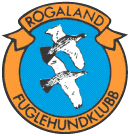 Årets hund og klubbmesterskapRogaland Fuglehundklubb (rev 3, 09.05.2017 Vedtatt på årsmøtet 2017)”Årets hund” premieringer i Rogaland FuglehundklubbPremiering av «Årets hund» skal være en påskjønnelse av gode resultater for inneværende år. De skal stimulere til deltagelse på egne prøver, fremme allsidighet og synliggjøre særdeles gode hunder.Årlig deles det ut premieringer i totalt 7 klasser:Årets hund UKÅrets hund AKÅrets hund SkogÅrets hund VKÅrets hund UtstillingÅrets hund AllroundRogalands troféetForutsetningen for å kunne oppnå premiering er at hunden skal eies av et medlem i RFK. Eier av hunden som får premie må ha vært medlem av RFK ved alle de anledninger som er grunnlag for premien.Beregning av poeng baseres på innmeldte resultater på eget skjema utarbeidet av RFK. Poeng kan kun oppnås på arrangement i samme år.  Eier er selv ansvarlig for å sende inn resultater innen fastsatt frist. Skjema, retningslinjer og frist for innmelding legges ut på klubbens nettside i god tid før fristens utløp (normalt medio januar). Resultatene bekjentgjøres 2 uker før utsendelse av sakspapirer til årsmøtet, slik av eventuelle feil kan rettes opp. Endelig resultater bekjentgjøres i forbindelse med utsendelse av sakspapirer til årsmøtet. Utdeling av premier utføres på årsmøtet.Årets hund UKMed denne tildelingen ønsker vi å premiere den gode unghunden.Poeng kan hentes fra:Inntil 4 premier fra jaktprøver oppnådd i løpet av året, samt poeng fra høystatusløp som kommer i tillegg (Poengberegning høystatus UK))Hunden skal ha deltatt på minst en konkurranse i klubbens regi (utstilling og/eller jaktprøve).Ved poenglikhet vinner hunden med beste enkelte jaktpremie (her teller høystatusløp), deretter vinner yngste hund, heretter loddtrekning. Årets hund AKMed denne tildelingen ønsker vi å premiere den gode AK hunden.Poeng kan hentes fra:Inntil 4 premier fra jaktprøver oppnådd i løpet av åretHunden skal ha deltatt på minst en konkurranse i klubbens regi (utstilling og/eller jaktprøve).Ved poenglikhet vinner yngste hund, heretter loddtrekning. Årets hund SkogMed denne tildelingen ønsker vi å premiere den gode skogsfugl hunden.Poeng kan hentes fra: Inntil 4 premier fra jaktprøver oppnådd i løpet av året Hunden skal ha deltatt på minst en konkurranse i klubbens regi (utstilling og/eller jaktprøve).Ved poenglikhet vinner beste enkelte jaktpremie, deretter vinner yngste hund, heretter loddtrekningÅrets hund VKMed denne tildelingen ønsker vi å premiere den særdeles gode hunden.Totalt teller inntil 5 premier oppnådd i løpet av året, samt poeng fra i NM individuelt (inklusiv NM skog) og deltagelse NM lag (hunden må ha deltatt på laget). Hunden skal ha deltatt på minst en konkurranse i klubbens regi.Ved poenglikhet vinner beste enkelte jaktpremie (her teller antall startede hunder), deretter vinner yngste hund, heretter loddtrekning. Årets hund AllroundMed denne tildelingen ønsker vi å premiere en hund som behersker alle prøvegrener og har oppnådd premie i flest mulig grener, ingen krav om deltagelse på utstilling.Tilsammen beregnes det beste resultat fra de 6 forskjellige grener inn i poengberegningen.Poeng kan hentes fra: Beste premiering fra jaktprøver oppnådd i løpet av året fra hhv høyfjell høst, vinter, lavland, skog, fullkombinert og apportKun den beste premiering fra hver enkelt gren er tellendeFor høystatusløp i UK klassen gjelder poengberegning som oppgitt i tabell under (Poengberegning høystatus UK).Hunden skal ha deltatt på minst en konkurranse i klubbens regi (utstilling og/eller jaktprøve).Ved poenglikhet vinner yngste hund, heretter loddtrekning. Årets hund UtstillingMed denne tildelingen ønsker vi å premiere hunden med det beste eksteriør.Poeng kan hentes fra:Inntil 4 premier fra utstillinger oppnådd i løpet av åretHunden skal ha deltatt på minst en konkurranse i klubbens regi (utstilling og/eller jaktprøve).Hunden må være jaktpremiert for å vinne denne tittelen. Ved poenglikhet vinner hunden med beste enkelte utstillingspremie, deretter vinner yngste hund, heretter loddtrekning. Rogalands troféetMed denne tildelingen ønsker vi å stimulere til deltagelse i klubbens egne prøver.For Rogalands troféet kreves deltagelse både fra jaktprøve og utstilling arrangert av RFK. Resultat fra beste prøve teller.Beregning av poengBeregning av poeng Rogalands troféetFor Rogalands troféet kreves deltagelse både fra jaktprøve og utstilling arrangert av RFK. Resultat fra beste prøve teller.Poengberegning:Minste poengsum for å vinne Rogalands troféet er 50 poeng. Ved poenglikhet vinner beste enkelte jaktpremie (se rangering jaktpremier), Cert rangeres høyere enn Reserve Cert, deretter vinner yngste hund, heretter loddtrekning.Skulle en hund være fullcertet, og sier fra seg dette Cert på RFK’s utstilling, så vil denne hunden få poengsummen som hva et Cert ville gitt i poengberegningen. Poeng for utstilling:Excellent				30pVery good				20pGood					10pSufficient				5pCert					5pCK	 				5pPoeng fra jaktprøve (Sirdal høst, vinter I eller II, Lavland Forus)1. VK, 1. AK, 1. UK			35p 2. VK					30p3. VK, 2. AK				25p4. VK, 2. UK				20p5. VK, 3. AK				15p6. VK, 3. UK				10pCACIT, Res CACIT eller CK		10pRangering jaktpremier(Her teller antall startede hunder)1 VK m/CACIT			2 VK m/RES CACIT1 VK m/CK2 VK m/CK1 VK1 AK1 UK2 VK2 AK2 UK3 VK4 VK3 AK3 UK5 VK6 VKPoengberegning for utstillingPoengberegning for utstillingPoengberegning for VK (NM alle grener)Poengberegning for VK (NM alle grener)Poengberegning for VK (NM alle grener)Sufficient½3. VK kval / 1 dags VK3 – (4)3 – (4)Good12. VK kval / 1 dags VK6 – (7)6 – (7)Very good21. VK kval / 1 dags VK10 – (11)10 – (11)Excellent34. BHK/BTK44. VK semi / 2 dagers VK1 – (2)1 – (2)3. BHK/BTK53. VK semi / 2 dagers VK4 – (5)4 – (5)2. BHK/BTK62. VK semi / 2 dagers VK8 – (9)8 – (9)BIM71. VK semi / 2 dagers VK12 – (13)12 – (13)BIR8Kun ett / det høyeste poengtall gjelderKun ett / det høyeste poengtall gjelder6. VK finale / 3 dagers VK1 – (2)1 – (2)5. VK finale / 3 dagers VK2 – (3)2 – (3)Tillegg ved utstillingTillegg ved utstilling4. VK finale / 3 dagers VK4 – (5)4 – (5)Res. Cacib½3. VK finale / 3 dagers VK8 – (9)8 – (9)Cacib12. VK finale / 3 dagers VK12 – (13)12 – (13)BIG11. VK finale / 3 dagers VK15 – (16)15 – (16)BIS1CK1Poengberegning høystatus UKPoengberegning høystatus UKPoengberegning høystatus UKCert11. Norsk Derby kval              1. Norsk Derby kval              2 BIS/NKK52. Norsk Derby kval               2. Norsk Derby kval               1 2. BIS/NKK41. Norsk Derby semi               1. Norsk Derby semi               3 3. BIS/NKK32. Norsk Derby semi               2. Norsk Derby semi               2 4. BIS/NKK23. Norsk Derby semi3. Norsk Derby semi1 1. Norsk Derby finale1. Norsk Derby finale5 Tillegg ved jaktprøveTillegg ved jaktprøve2. Norsk Derby finale2. Norsk Derby finale4CACIT33. Norsk Derby finale      3. Norsk Derby finale      3 ÆP skog34. Norsk Derby finale                    4. Norsk Derby finale                    2 RES CACIT25. Norsk Derby finale       5. Norsk Derby finale       1 CK1Deltagelse NM lag11. Unghund Grand Prix                    1. Unghund Grand Prix                    32. Unghund Grand Prix                    2. Unghund Grand Prix                    2Poengberegning for jaktprøver / fullkombinertPoengberegning for jaktprøver / fullkombinert3. Unghund Grand Prix               3. Unghund Grand Prix               13. UK / 3. AK32. UK / 2. AK61. Sør Norsk Unghund Mesterskap1. Sør Norsk Unghund Mesterskap31. UK / 1 AK102. Sør Norsk Unghund Mesterskap  2. Sør Norsk Unghund Mesterskap  23. UK / 3. AK33. Sør Norsk Unghund Mesterskap  3. Sør Norsk Unghund Mesterskap  1 Poengberegning for apportPoengberegning for apport1. Forus Open1. Forus Open3 3. UK / 3. AK12. Forus Open2. Forus Open22. UK / 2. AK33. Forus Open3. Forus Open1 1. UK / 1 AK61. Arctic Cup finale                         1. Arctic Cup finale                         4 2. Arctic Cup finale                           2. Arctic Cup finale                           33. Arctic Cup finale                    3. Arctic Cup finale                    24.Arctic Cup finale               4.Arctic Cup finale               1